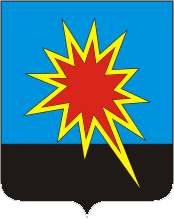 КЕМЕРОВСКАЯ ОБЛАСТЬКАЛТАНСКИЙ ГОРОДСКОЙ ОКРУГАДМИНИСТРАЦИЯ КАЛТАНСКОГО ГОРОДСКОГО ОКРУГАПОСТАНОВЛЕНИЕОт 14.03.2018 г.  № 48 - пО подготовке проекта по внесению изменений в правила  землепользования и застройки  Калтанского городского округаВ соответствии с Градостроительным кодексом Российской Федерации, Законом Российской Федерации от 06.10.2003 № 131-ФЗ «Об общих принципах организации местного самоуправления в Российской Федерации», Уставом Калтанского городского округа, Положением о порядке деятельности комиссии по подготовке проекта Правил землепользования и застройки Калтанского городского округа, в целях урегулирования вопросов градостроительного зонирования, землепользования и застройки на территории  Калтанского городского округа, а также рассмотрения вопросов, связанных с соблюдением градостроительных регламентов использования земельных участков и объектов капитального строительства в территориальных зонах Калтанского городского округа:Подготовить проект по внесению изменений в Правила землепользования и застройки муниципального образования – Калтанский городской округ, утвержденные Советом народных депутатов Калтанского городского округа от 28.06.2013 №68-НПА.Поручить отделу архитектуры и градостроительства администрации Калтанского городского округа (Байтемирова С.А.) организацию подготовки проекта в срок до 31.12.2018 г. и прием предложений заинтересованных лиц по подготовке проекта по внесению изменений в Правила землепользования и застройки муниципального образования –Калтанский городской округ по адресу: г.Калтан, ул.Горького, 38, каб.№№3,4.Утвердить состав комиссии по подготовке проекта правил землепользования и застройки Калтанского городского округа (приложение №1). Отделу организационной и кадровой работы администрации Калтанского городского округа (Верещагина Т.А.) разместить настоящее постановление на официальном сайте администрации Калтанского городского округа.МАУ «Пресс-Центр г.Калтан» (В.Н. Беспальчук) опубликовать сообщение в газете «Калтанский Вестник» о приеме предложений заинтересованных лиц по подготовке проекта по внесению изменений в Правила землепользования и застройки муниципального образования – Калтанский городской округа. Признать утратившими силу:6.1. Постановление администрации Калтанского городского округа от 26.09.2017 №177-п «О подготовке проекта по внесению изменений в правила землепользования и застройки Калтанского городского округа»;6.2. Постановление администрации Калтанского городского округа от 10.11.2017 №195-п «О внесении изменений в постановлении в постановлении администрации Калтанского городского округа от 26.09.2017 №177-п «О подготовке проекта по внесению изменений в правила землепользования и застройки Калтанского городского округа».7.  Контроль за исполнением настоящего постановления возложить на заместителя главы Калтанского городского округа по строительству Рудюка О.А.  Глава Калтанскогогородского округа                                                                                    И.Ф.ГолдиновПриложение №1к постановлению администрацииКалтанского городского округаОт 14.03.2018г. № 48-пСостав комиссии по подготовке проекта правил землепользования и застройки Калтанского городского округа Рудюк О.А. - заместитель главы Калтанского городского округа по строительству – председатель Комиссии; Байтемирова С.А. - начальник отдела архитектуры и градостроительства администрации Калтанского городского округа - заместитель председателя Комиссии;Пащенко Е.О. - главный специалист отдела архитектуры и градостроительства администрации Калтанского городского округа – ответственный секретарь Комиссии;Члены комиссии:Члены комиссии:Горшкова А.И.- заместитель главы Калтанского городского округа по экономике;Оборонова Е.Ф. - директор МКУ «Управление муниципальным имуществом» Калтанского городского округа;Симахина Т.В. - заместитель директора МКУ «Управление муниципальным имуществом» Калтанского городского округа;Гизатулина Н.Н.- начальник юридического отдела администрации Калтанского городского округа;Воронов В.Н. - депутат Совета народных депутатов Калтанского городского округа (по согласованию); Рычкова Т.С. - депутат Совета народных депутатов Калтанского городского округа (по согласованию).